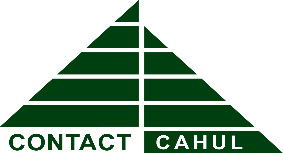 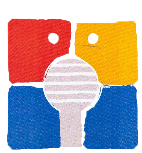 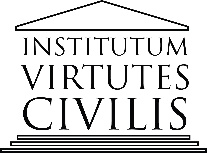 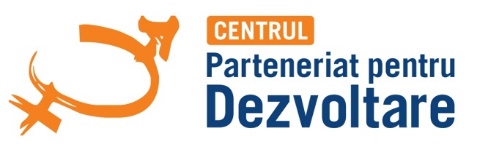 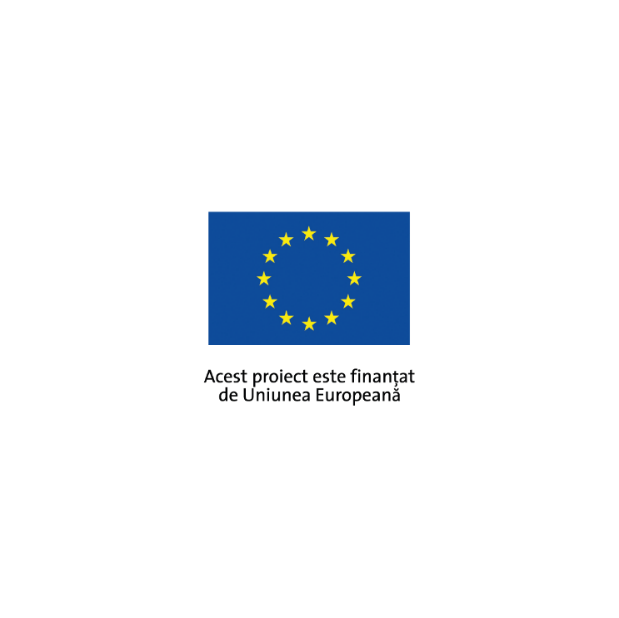 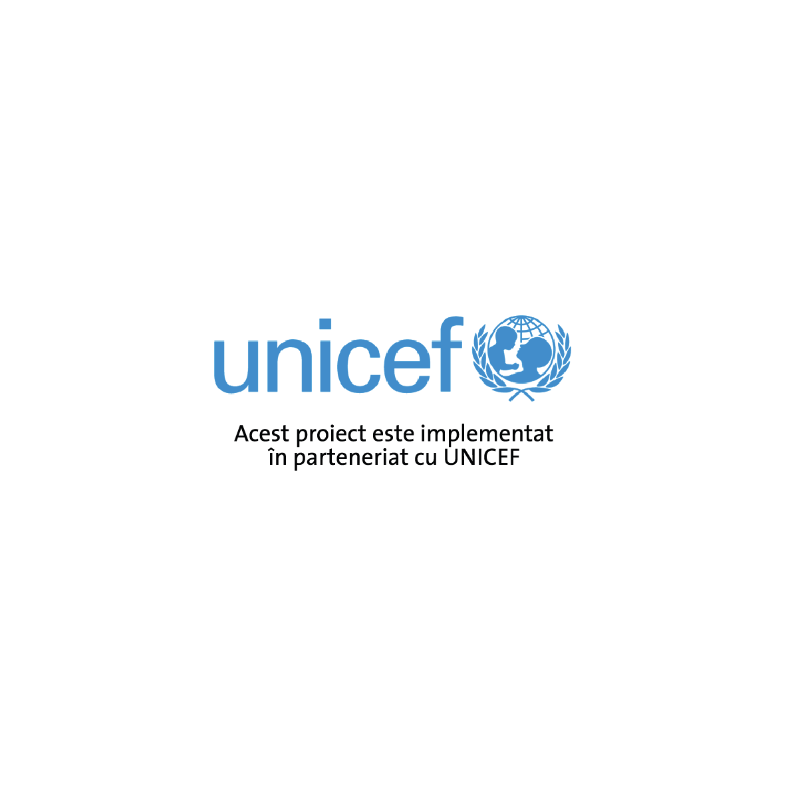 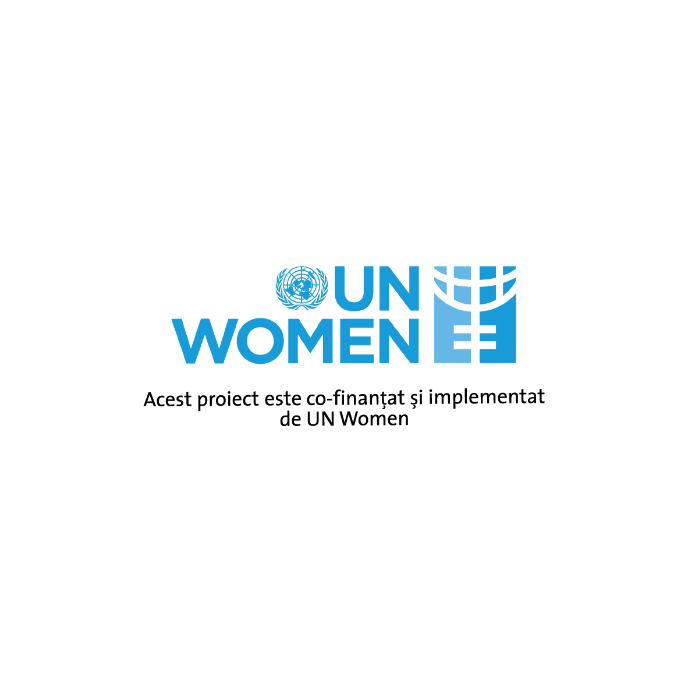 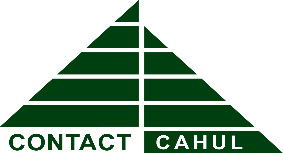 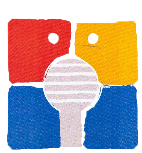 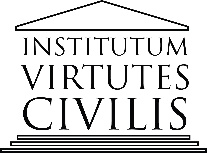 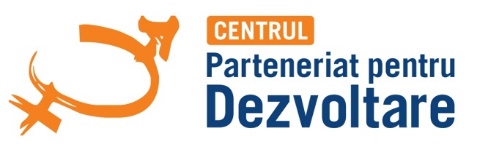 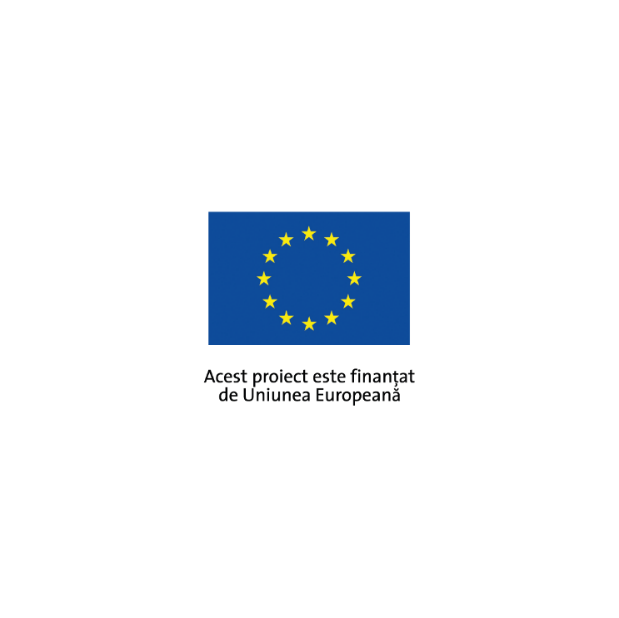 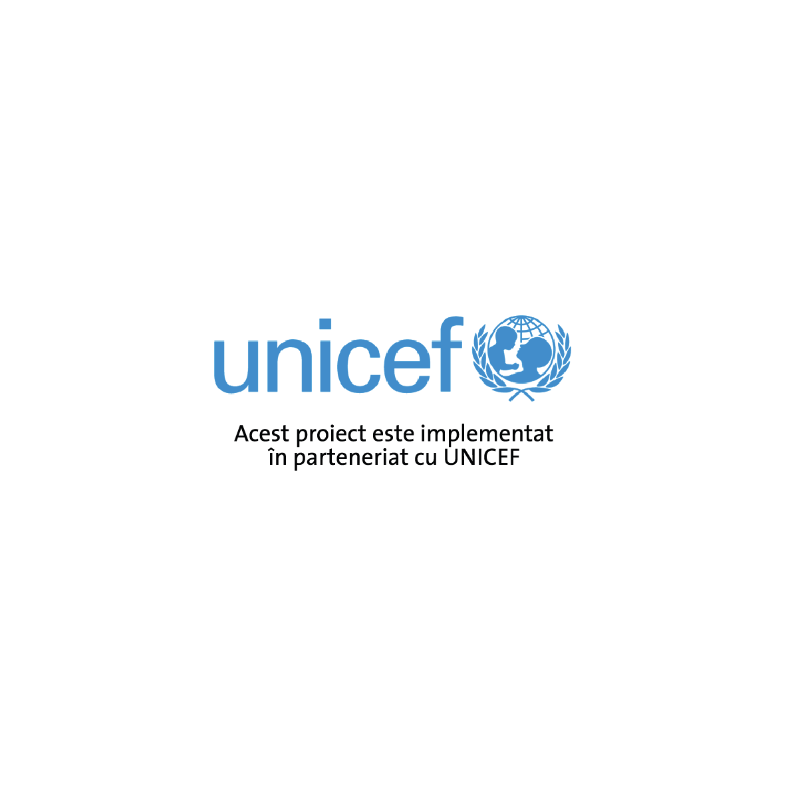 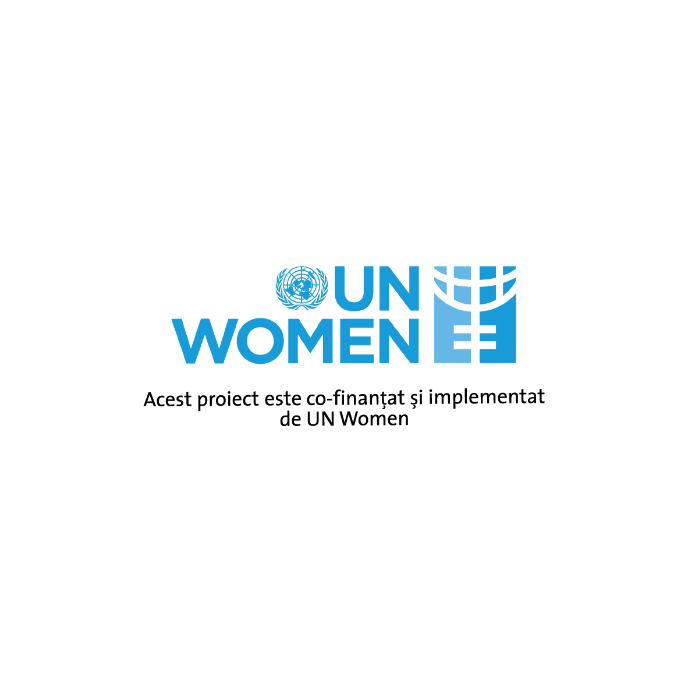 Programul de Susținere a inițiativelor locale pentru comunitățile - partenere ale proiectului EVA„Promovarea egalității de gen în raioanele Cahul și Ungheni”Centrul Parteneriat pentru Dezvoltare (CPD), în parteneriat cu Centrul Media pentru Tineri, AO Centrul ”Contact-Cahul”, Institutum Virtutes Civilis și Entitatea Națiunilor Unite pentru Femei (UN Women), anunță lansarea programului de susținere a inițiativelor comunitare în cadrul proiectului EVA „Promovarea egalității de gen în raioanele Cahul și Ungheni”, finanțat de Uniunea Europeană și implementat de UN Women în parteneriat cu UNICEF, în baza Parteneriatelor dintre CPD, CMT, AO Centrul ”Contact-Cahul”, IVC și UN Women. Proiectul  își propune abilitarea femeilor prin integrarea nevoilor acestora în politicile publice locale, sporirea accesului femeilor la procesul decizional local, combaterea violenței domestice împotriva femeilor și copiilor, precum și combaterea stereotipurilor de gen printre tineri și tinere, fete și băieți. Obiectivul concursului: Programul de susținere a inițiativelor locale își propune să mobilizeze membrii comunității pentru a soluționa probleme importante din comunitate, într-un mod care va asigura împuternicirea fetelor și femeilor și promovarea egalității de gen. În cadrul programului, vor fi susținute cel puțin 40 de inițiative locale în 24 de comunități - partenere din raioanele Cahul și Ungheni. Pentru finanțare vor fi apreciate inițiativele comunitare care se vor conforma următoarelor cerințe:Aria de intervenție a inițiativei (domeniul proiectului comunitar) se regăsește în prioritățile Strategiei locale de dezvoltare socio-economică sau Planurilor de Acțiuni locale, în care dimensiunea de gen este integrată transversal;Proiectul soluționează o problemă comunitară stridentă (aceasta a fost consultată cu comunitatea, are impact negativ dovedit asupra egalități de gen sau/și a femeilor/fetelor din comunitate);Proiectul comunitar este sensibil la dimensiunea de gen (problema este analizată din perspectiva nevoilor fetelor și băieților, femeilor și bărbaților, rezultatele au impact asupra fetelor și băieților, femeilor și bărbaților, proiectul contribuie la îmbunătățirea situației femeilor în diferite domenii la nivel local);În cadrul proiectului comunitar, egalitatea de gen este abordată: (1) ca rezultat – ceea ce presupune că în urma implementării proiectului comunitar va spori nivelul egalității de șanse între femei și bărbați în diferite domenii la nivel local, femeile, inclusiv cele dezavantajate, vor fi împuternicite, și (2) ca instrument de implementare a inițiativei – presupune că în procesul de  realizare va fi asigurată participarea echitabilă a femeilor și bărbaților, în mod special a femeilor din grupuri dezavantajate, vor fi organizate  activități și create condiții de împuternicire a femeilor;Inițiativa asigură mobilizarea și participarea comunității, împuternicirea membrilor comunității, inclusiv a femeilor din grupurile dezavantajate;Inițiativa vine cu soluții durabile și sustenabile ale problemei, inclusiv cu impact pozitiv asupra femeilor/fetelor;Inițiativele pot fi axate pe îmbunătățirea colaborării cu actorii comunitari, racordarea politicilor publice locale la nevoile de gen, sporirea performanței APL prin promovarea bunei guvernări, a egalității de gen și incluziunii, implicarea și mobilizarea femeilor și bărbaților în procesele decizionale, dezvoltare de capacități etc.;Inițiative bazate pe crearea de parteneriate pentru adaptarea strategiilor de dezvoltare socio-economică ale comunității la nevoile femeilor;Proiecte pentru grupuri de tineri, bazate pe crearea de parteneriate locale tineri-părinți-profesori-APL, axate pe eliminarea stereotipurilor de gen, a violenței de gen.Valoarea minimă a bugetului proiectului (inițiativei) va fi de 40 000, 00 MDL (12 proiecte), iar valoarea maximă nu va depăși 82 000,00 MDL (cel puțin 30 de proiecte). Perioada minimă de implementare este de 6 luni, între lunile decembrie 2021 – iulie 2022, cu raportarea în august 2022.- I lot de inițiative – până la 82 000,00 MDL (minimum 30 de proiecte) – vor fi realizate în parteneriat cu Centrul Parteneriat pentru Dezvoltare. Aici participă echipe comunitare, grupuri de inițiativă locale, grupuri de cetățeni, ONG-uri din toate 24 de comunități - partenere din raioanele Cahul și Ungheni. - lotul II de inițiative – până la 40 000, 00 MDL (6 proiecte) vor fi implementate în parteneriat cu A.O. Centrul Contact-Cahul. Vor participa la concurs grupuri de inițiativă locale, ONG-uri din comunitățile cu care conlucrează A.O. Centrul Contact-Cahul. - lotul III de inițiative – până la 40 000, 00 MDL (6 proiecte) vor fi realizate în parteneriat cu Centrul Media pentru Tineri. Vor participa la concurs grupuri de inițiativă locale, ONG-uri din comunitățile cu care conlucrează CMT.Proiectele trebuie să aibă obiective și rezultate clar definite (specifice, măsurabile, realiste, realizabile într-un segment de timp bine definit) și un buget bine argumentat. Nu vor fi susținute proiectele care se vor axa DOAR pe:(1) construcții/reparații; (2) procurarea de echipamente; (3) forumuri, conferințe; (4) deplasări. Proiectele care prevăd asemenea intervenții vor fi susținute financiar doar în cazul, când acestea sunt complementate cu activități de mobilizare comunitară, participare echitabilă, împuternicire a grupurilor dezavantajate, asigurare a egalității ș.a.Propunerile de proiect care presupun: (1) ajutor umanitar; (2) activități politice şi de partid; (3) activități religioase; (4) activități care nu contribuie la realizarea obiectivelor proiectului nu vor fi susținute. Toate propunerile de proiect vor fi analizate de către o comisie de evaluare constituită din 3 membri,  în baza criteriilor descrise mai jos:Finanțarea va fi acordată în limita fondurilor disponibile. Comisia de evaluare poate condiționa acordarea sprijinului financiar în cazul în care există temei pentru îmbunătățirea propunerii de proiect.În procesul de elaborare a bugetului proiectului, candidații trebuie să țină cont de următoarele aspecte:(1) suma solicitată din proiectul EVA va prevedea maximum 5 categorii de cheltuieli (pentru un proiect); Restul necesităților vor fi acoperite din alte surse de finanțare și din contribuții;(2) nu vor fi considerate eligibile costurile care sunt dificil de contabilizat, costurile care nu sunt relevante realizării obiectivelor programului de susținere a inițiativelor locale;(3) bugetul proiectului trebuie să fie clar și detaliat, cu costuri adecvate (actualizate la prețul de piață). Acesta trebuie să indice categoriile de cheltuieli care urmează a fi acoperite din bugetul proiectului, din contribuția comunității, din contribuția APL sau alte resurse locale, în mărime de cel puțin 10% din valoarea totală a proiectului. Programul va acoperi cheltuielile proiectului aprobat de Comisia de Evaluare (fiecare partener va avea comisia sa de evaluare) prin achitarea directă către furnizor a plăților planificate. Procurările ce urmează a fi acoperite din sursele programului vor fi gestionate de către Centrul Parteneriat pentru Dezvoltare (I lot de inițiative – până la 82 000,00 MDL – participă echipe comunitare, grupuri de inițiativă locale, grupuri de cetățeni, ONG-uri), AO Centrul ”Contact-Cahul” (lotul II – va sprijini 6 inițiative bazate pe crearea de parteneriate pentru adaptarea strategiilor de dezvoltare socio-economică ale comunității la nevoile femeilor), Centrul Media pentru Tineri (lotul III – 6 proiecte pentru grupuri de tineri și tinere, pe crearea de parteneriate locale tineri-părinți-profesori-APL axate pe eliminarea stereotipurilor de gen, a violenței de gen) – în total 12 inițiative a câte 40 000, 00 MDL.IMPORTANT: Comunitățile partenere - municipiul Cahul, Slobozia Mare, Văleni, Andrușul de Jos, Larga Nouă, Zîrnești, municipiul Ungheni, Măcărești, Mănoilești, Pîrlița, Rădenii Vechi, Zagarancea sunt eligibile să aplice pentru 2 inițiative – una din lotul I și a doua din lotul II sau III.Comunitățile partenere – raionul Ungheni: or. Cornești, satul Cornești, Costuleni, Sculeni, Teșcureni, Valea Mare, raionul Cahul: Cucoara, Pelinei, Alexanderfeld, Vadul lui Isac, Alexandru Ioan Cuza, Baurci Moldoveni sunt eligibile să aplice cu două propuneri la lotul I.Calendarul de acțiuni din cadrul Programului de Susținere a inițiativelor locale: Data limită pentru aplicare (de depunere a proiectului) – 18 octombrie 2021Evaluarea proiectelor de către membrii comisiei –  1 noiembrie 2021Ajustarea proiectelor –1 noiembrie 2021 – 1 decembrie 2021Semnarea contractelor – 1 – 15 decembrie 2021Implementarea proiectelor – decembrie 2021 – iulie 2022Raportarea – termen limită 30 august 2022Dosarul de proiect va fi depus în formă electronică şi va conţine: (1) Formularul de proiect completat;(2) Bugetul.*După caz, comisia de evaluare va solicita documente adiționale.Dosarele vor fi expediate la adresele electronice: Propunerile pentru primul lot cu valoarea proiectului de 82,000.00 MDL vor fi expediate la adresele: gaprecup@hotmail.com şi sajina_e@yahoo.co.uk; Propunerile pentru lotul al doilea cu valoarea de 40,000,00 MDL vor fi expediate la adresa: contact_cahul@yahoo.com;Propunerile pentru lotul al treilea cu valoarea de 40,000,00 MDL vor fi expediate la adresa: youth.media.moldova@gmail.com. Data limită de depunere a dosarelor de proiect:  18 octombrie 2021Data limită pentru adresarea întrebărilor relevante Programului de Susținere a inițiativelor locale: 11 octombrie 2021Nr.Criteriu de evaluarePunctaj Maxim1Impact pentru egalitate de genCum exact implementarea proiectului contribuie la realizarea obiectivului enunțat? În ce măsură va contribui acesta la asigurarea egalității de gen? Cum va încuraja participarea mai multor femei în inițiative comunitare sau alte domenii? Este proiectul important pentru femeile din comunitate? Vizează proiectul o problemă reală? Sunt identificate şi abordate cauzele care au dus la discriminare şi limitarea participării, accesului femeilor din comunitate?302Fezabilitatea proiectuluiEste realist ca setul de acțiuni propuse să fie implementat în termenii asumați? Este realist ca rezultatele propuse să fie atinse în perioada de timp asumată? Cât de adecvate sunt costurile propuse? Există contribuție din partea comunității? Se planifică implicarea comunității, a femeilor sau a ONG-urilor locale în implementarea proiectului? Există riscuri majore de implementare? Există riscuri de ordin financiar? Bugetul corelează cu acțiunile propuse? 303Eficiența şi eficacitatea acțiunilor propuse în cadrul proiectuluiCât de mult coincid acțiunile propuse cu analiza problemei şi a cauzelor? Cât de practice şi consistente sunt acțiunile propuse pentru împuternicirea femeilor, inclusiv a celor din grupurile dezavantajate? Cât de mult vor contribui acestea la realizarea rezultatelor şi obiectivelor? Cât de măsurabile sunt rezultatele şi obiectivele propunerii de proiect? Sunt clari indicatorii? Pot fi aceștia colectați? Există continuitate, durabilitate a efortului? 204Participarea si mobilizarea comunitățiiCât de mult va fi implicată comunitatea în implementarea proiectului? Sunt prevăzute în proiect măsuri care ar încuraja participarea femeilor din grupuri dezavantajate? În ce măsură acțiunile propuse vor contribui la  dezvoltarea unei culturi a participării? Își vor dezvolta participanții abilitățile de a se mobiliza, ca opiniile şi interesele lor să fie auzite şi considerate? Vor deveni participanții mai vizibili, mai activi, vor deveni un grup de interes prin mijlocirea cărora APL îşi va verifica deciziile?20